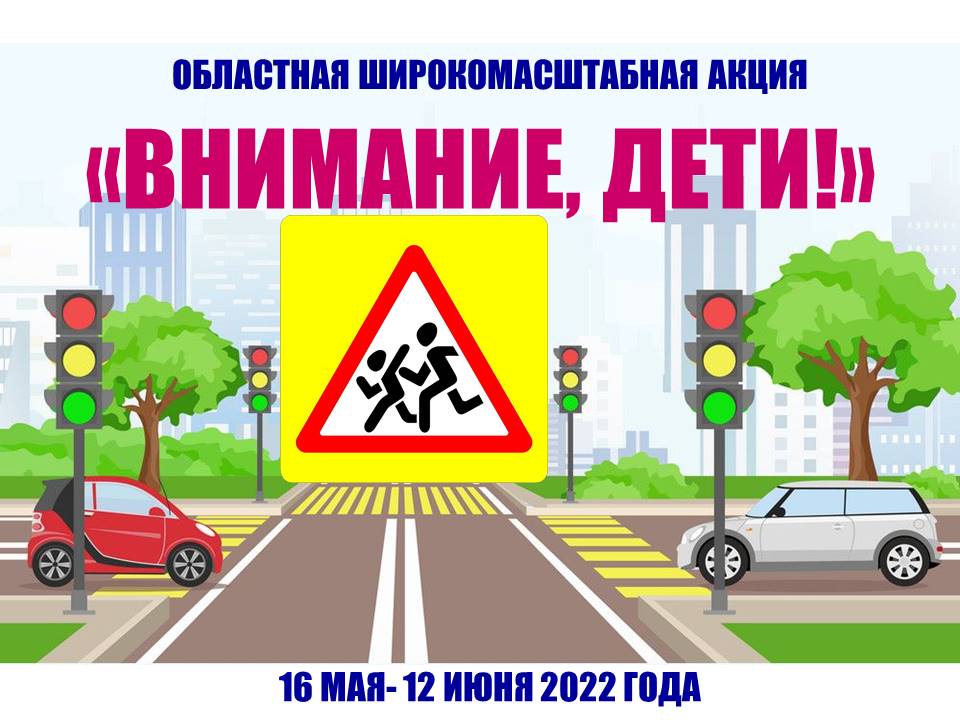 С 18 августа по 10 сентября 2023 года!С 18 августа по 10 сентября 2023 года на территории обслуживания отдела ГИБДД МУ МВД России «Волгодонское» проводится широкомасштабная областная профилактическая акция «Внимание, дети!»  Целью данной акции является предупреждение детского дорожно- транспортного травматизма на дорогах, формирование ответственного отношения водителей, пешеходов, пассажиров к соблюдению Правил дорожного движения.В рамках акции, сотрудники Госавтоинспекции примут участие в родительских собраниях на тему обеспечения безопасности несовершеннолетних на дороге, также напомнят детям и взрослым о необходимости строгого соблюдения ПДД, проведут для них различные тематические мероприятия «Безопасный маршрут «Дом-Школа-Дом»», «Световозвращающие элементы», «Ребенок-пассажир», «Несовершеннолетний водитель», «Велосипедист».Госавтоинспекция обращается к родителям с призывом контролировать поведение несовершеннолетних вне дома, ежедневно им напоминать правила безопасного перехода проезжей части (остановиться, осмотреться, убедиться в безопасности) и самим неукоснительно выполнять все эти требования, чтобы быть примером для своих детей.ОГИБДД МУ МВД России «Волгодонское»